Что нужно знать родителям про безопасность детей на воде·        Купаться надо часа через полтора после еды;·        Если температура воды менее +16 °С, то купаться вообще не рекомендуется, так как от холода могут начаться судороги или может произойти потеря сознания;·        При температуре воды от +17 до +19 °С и температуре воздуха около 25 °С, в воде не следует находиться более 10-15 минут;·        Плавать надо только в специально оборудованных для этого безопасных местах. Если вы решили поплавать, находясь в местах дикой природы, то выбирайте место с чистой водой, глубиной до 2-х метров, с ровным гравийным или песчаным дном и где течение воды слабое, то есть не превышает 0,5 м/с (для проверки бросьте в воду щепку или палочку).·        Всегда хорошо проверяйте дно и следите за купающимися детьми. Дети должны купаться у самого берега.·        Никогда не купайтесь в заболоченных местах.·        Если вы находитесь в нетрезвом состоянии, то не пускайте детей в воду, они, оставшись без присмотра, могут попасть в беду.·        Запрещено заплывать за буйки, а если их нет, то слишком далеко от берега;·        Нельзя близко подплывать к судам;·        Нельзя прыгать в воду в местах, где мелко или незнакомое дно;·        Нельзя прыгать в воду с лодок, причалов, мостов и других, не предназначенных для этого мест;·        Нельзя после перегрева на солнце или долгого бега резко прыгать в холодную воду, это может вызвать шок и потерю сознания или остановку сердца. Предварительно надо сполоснуться водой;·        Нельзя купаться в шторм и при сильных волнах;·        Не купайся в водоемах, берег которых обложен большими камнями или бетонными плитами, они покрываются мхом,  становятся скользкими и по ним опасно и трудно выбираться;·        Надувные матрасы и круги предназначены для плавания только вблизи берега.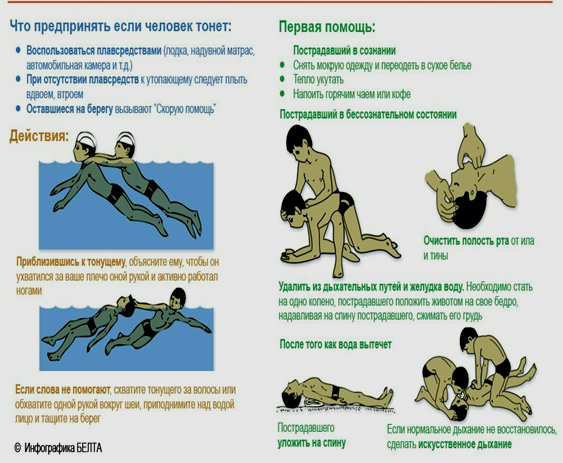 